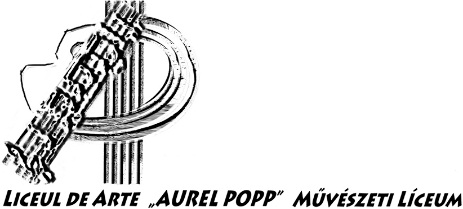 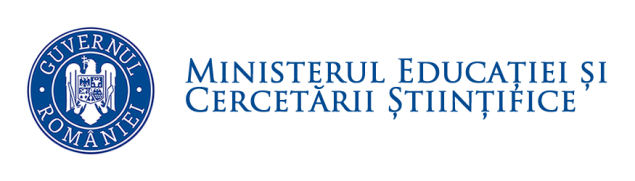 440114 Satu Mare P-ta Jean Calvin 10, Tel / fax 0261716123 e-mail: licartasatumare@yahoo.com; www.aurelpoppsm.ro              nr. 3307/14.10.2016ANUNȚLICEUL DE ARTE „AUREL POPP” SATU MARE ORGANIZEAZĂ CONCURSUL DE OCUPARE A POSTURILOR/CATEDRELOR VACANTE PE PARCURSUL ANULUI ȘCOLAR 2016 – 2017 CONFORM OMEN 4959/02.09.2013Lista posturilor vacante:Dosarele vor fi întocmite pe baza Cererilor tip de înscriere la concurs – anexa 1 la Metodologia nr. 4959/02.09.2013Concursul constă în următoarele:Proba practică care se va desfășura în data de 20.10.2016 începând cu ora 10.00 Proba scrisă care va avea loc în data de 21.10.2016 între orele 10.00 – 14.00, la sediul unității de învățământ.Condițiile de înscriere la Concursul de ocupare a posturilor / catedrelor care se vacantează pe parcursul anului școlar 2016 – 2017 în unitățile de învățământ preuniversitar de stat sunt prevăzute în Metodologia nr. 4959/02.09.2013	Înscrierile se fac la secretariatul școlii în perioada 17-18.10.2016 la secretariatul Liceului de Arte “Aurel Popp”, între orele 9.00 – 15.00 .Director,Prof. Pop Cristian Radu440114 Satu Mare P-ta Jean Calvin 10, Tel / fax 0261716123 e-mail: licartasatumare@yahoo.com; www.aurelpoppsm.roCALENDARULDesfășurării concursului de ocupare a posturilor / catedrelor didactice vacante pe parcursul anului școlar 2016 - 2017Director,Prof. Pop Cristian RaduDenumirea postuluiEducație fizicăNumar de ore18Viabilitatea postului1 an ( pana la data de 31.08.2016)Statutul postuluirezervatDisciplina de concursEducație fizicăAvize / atestateNu necesităProba practică / inspecție specială la clasăProba practică / Inspecție specială la clasaLimba de predareromânăNivelul de învățământlicealData / perioadaActivitateaLocul / ora14.10.2016Publicarea anunțului și a calendarului concursului la unitatea de învățământ si la sediul I.S.J. Satu MareI.S.J Satu Mare,Liceul de Arte “Aurel Popp”17-18.10.2016Înscrierea candidațilorLiceul de Arte “Aurel Popp”între orele 9.00 -15.0019.10.2016Verificarea si validarea dosarelor de catre C.A. si comisia de concursLiceul de Arte “Aurel Popp”19.10.2016Publicarea listei candidaților validați Liceul de Arte “Aurel Popp”20.10.2016Desfașurarea probelor practice / inspecțiilor speciale la clasăLiceul de Arte “Aurel Popp”începând cu ora 10.0021.10.2016Susținerea probei scriseLiceul de Arte “Aurel Popp”începând cu ora 10.0024.10.2016Afișarea rezultatelorLiceul de Arte “Aurel Popp”începând cu ora 10.0024.10.2016Depunerea contestatiilorLiceul de Arte “Aurel Popp”între orele 9.00 -15.0025.10.2016Soluționarea contestațiilor și afișarea rezultatelor finaleLiceul de Arte “Aurel Popp”Până la ora -14.00